HAWAII WING CIVIL AIR PATROL FUND RAISING FORM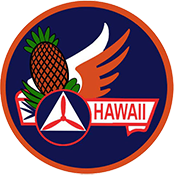 Unit Name and Number 			 Project Officer	Email 	Phone 	 Activity Proposed (include date(s), location, supplies needed)Cadet Participation: Yes / No	Estimated Cost of Fund Raising $ 	APPROVED	DENIEDWing Commander Signature 	 Date 	Post Activity Section – Complete AFTER activity and submit with deposit and receiptsNumber of Unit Participants: Cadets 	 Seniors 	Funds Raised $ 	 CommentsLess Actual Cost $ 	 Net Profit $ 	Wing Administrator Action RequiredUpload to Smart Vault Date 	 Upload to Quickbooks Date 	HIWG FORM 173-4, JUNE 2019	OPR/ROUTING: FM1Hawaii Wing Fundraising InstructionsCAPR 173-1 requires that fund raising activities outside of normal unit meetings must receive pre-approval and that the Wing Director of Finance needs to monitor Unit Fund Raising activities. This form will enable the unit to comply with both procedures on a single form.BEFORE THE FUND-RAISING ACTIVITYA person at the unit must be listed with contact information in case additional information is needed. Activity Proposed - List the nature of the activity, for example, car wash, balloon fiesta, candy sales, etc. Cadet Participation - Requires a YES or NO response.Cost of Fund Raising (estimate) - Include cost of transportation, supplies, beverages, meals, etc.Unit must complete the top section of the form and forward to the Wing Commander for approval. Wing will return a copy of the approved activity to the unit and wing Director of Finance.AFTER THE FUND-RAISING ACTIVITYThe unit must input the number of cadets and number of seniors who participated in the activity along with the total amount raised. Unit must also provide the actual cost (receipts) and the net profit/loss to the unit from the activity.Comments – If any, about how the activity went.The completed form must be sent to Wing Finance with the deposit form of the funds.2